According to the Centers for Disease Control (CDC) each day about 2000 U.S. workers have a job-related eye injury that requires medical treatment and the majority of these injuries result from small particles or objects striking or abrading the eye.TrueFalseOSHA Standard 1910.133(a)(1) states that the employer shall ensure that each affected employee uses appropriate                				 when exposed to eye or face hazards from flying particles, molten metal, liquid chemicals, acids or caustic liquids, chemical gases or vapors, or potentially injurious light radiation.languageeye or face protectiontools for the jobsteel-toed bootsAlways wear 				 when using sprayers or handling chemicals.suspendersa safety vesta hard hatsafety goggles or other safety eyewearIf you get dust or particles in your eyes neverrub them.flush your eyes out.seek medical attention.take a break.If you get anything in your eyes, especially chemicals, use 			 to flush your eyes clear of the material.Gatoradeclean wateranything you can findsandAccording to the Centers for Disease Control (CDC) each day about 2000 U.S. workers have a job-related eye injury that requires medical treatment and the majority of these injuries result from small particles or objects striking or abrading the eye.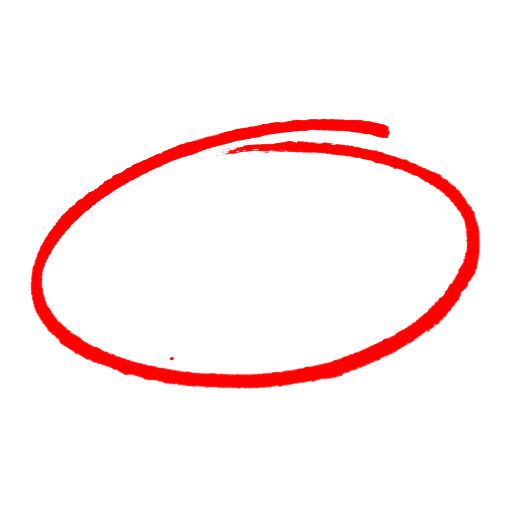 TrueFalseOSHA Standard 1910.133(a)(1) states that the employer shall ensure that each affected employee uses appropriate                				 when exposed to eye or face hazards from flying particles, molten metal, liquid chemicals, acids or caustic liquids, chemical gases or vapors, or potentially injurious light radiation.languageeye or face protectiontools for the jobsteel-toed bootsAlways wear 				 when using sprayers or handling chemicals.suspendersa safety vesta hard hatsafety goggles or other safety eyewearIf you get dust or particles in your eyes neverrub them.flush your eyes out.seek medical attention.take a break.If you get anything in your eyes, especially chemicals, use 			 to flush your eyes clear of the material.Gatoradeclean wateranything you can findsandSAFETY MEETING QUIZSAFETY MEETING QUIZ